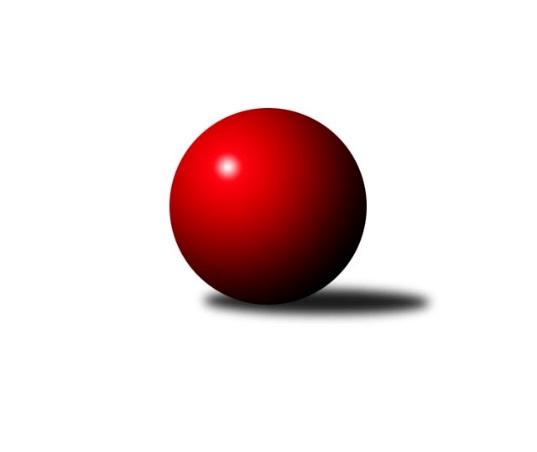 Č.13Ročník 2021/2022	24.5.2024 Jihočeský KP DOROST 2021/2022Statistika 13. kolaTabulka družstev:		družstvo	záp	výh	rem	proh	skore	sety	průměr	body	plné	dorážka	chyby	1.	TJ Sokol Soběnov A	12	10	0	2	20 : 4 	(53.5 : 28.5)	1188	20	828	360	32.9	2.	TJ Sokol Nové Hrady	13	10	0	3	20 : 6 	(57.5 : 42.5)	1185	20	840	345	32.5	3.	TJ Jiskra Nová Bystřice	13	10	0	3	20 : 6 	(52.0 : 44.0)	1167	20	829	338	33.5	4.	Vltavan Loučovice A	13	5	0	8	10 : 16 	(46.5 : 53.5)	1117	10	801	316	38.7	5.	TJ Lokomotiva Č. Velenice	11	4	0	7	8 : 14 	(41.0 : 45.0)	1088	8	795	293	41.5	6.	TJ Dynamo České Budějovice	13	4	0	9	8 : 18 	(41.0 : 57.0)	1089	8	785	304	46.4	7.	TJ Spartak Trhové Sviny	13	4	0	9	8 : 18 	(39.5 : 48.5)	1081	8	783	298	42.3	8.	KK Lokomotiva Tábor	12	3	0	9	6 : 18 	(39.0 : 51.0)	1114	6	795	319	39.6Tabulka doma:		družstvo	záp	výh	rem	proh	skore	sety	průměr	body	maximum	minimum	1.	TJ Jiskra Nová Bystřice	7	6	0	1	12 : 2 	(29.0 : 23.0)	1202	12	1255	1094	2.	TJ Sokol Soběnov A	5	5	0	0	10 : 0 	(20.0 : 12.0)	1143	10	1181	1089	3.	TJ Sokol Nové Hrady	6	5	0	1	10 : 2 	(29.5 : 18.5)	1163	10	1217	1107	4.	Vltavan Loučovice A	7	4	0	3	8 : 6 	(27.0 : 29.0)	1119	8	1163	1000	5.	TJ Lokomotiva Č. Velenice	6	3	0	3	6 : 6 	(25.0 : 23.0)	1197	6	1253	1118	6.	TJ Spartak Trhové Sviny	6	3	0	3	6 : 6 	(18.5 : 17.5)	1086	6	1168	979	7.	KK Lokomotiva Tábor	6	2	0	4	4 : 8 	(21.0 : 25.0)	1194	4	1248	1141	8.	TJ Dynamo České Budějovice	7	2	0	5	4 : 10 	(22.0 : 30.0)	1032	4	1107	949Tabulka venku:		družstvo	záp	výh	rem	proh	skore	sety	průměr	body	maximum	minimum	1.	TJ Sokol Soběnov A	7	5	0	2	10 : 4 	(33.5 : 16.5)	1195	10	1283	1092	2.	TJ Sokol Nové Hrady	7	5	0	2	10 : 4 	(28.0 : 24.0)	1188	10	1311	1090	3.	TJ Jiskra Nová Bystřice	6	4	0	2	8 : 4 	(23.0 : 21.0)	1161	8	1239	1011	4.	TJ Dynamo České Budějovice	6	2	0	4	4 : 8 	(19.0 : 27.0)	1099	4	1246	898	5.	TJ Lokomotiva Č. Velenice	5	1	0	4	2 : 8 	(16.0 : 22.0)	1066	2	1086	1038	6.	Vltavan Loučovice A	6	1	0	5	2 : 10 	(19.5 : 24.5)	1117	2	1152	1056	7.	KK Lokomotiva Tábor	6	1	0	5	2 : 10 	(18.0 : 26.0)	1101	2	1214	954	8.	TJ Spartak Trhové Sviny	7	1	0	6	2 : 12 	(21.0 : 31.0)	1080	2	1193	953Tabulka podzimní části:		družstvo	záp	výh	rem	proh	skore	sety	průměr	body	doma	venku	1.	TJ Sokol Soběnov A	7	7	0	0	14 : 0 	(33.0 : 15.0)	1181	14 	3 	0 	0 	4 	0 	0	2.	TJ Sokol Nové Hrady	7	6	0	1	12 : 2 	(33.0 : 19.0)	1179	12 	4 	0 	0 	2 	0 	1	3.	TJ Jiskra Nová Bystřice	7	5	0	2	10 : 4 	(29.0 : 23.0)	1143	10 	3 	0 	0 	2 	0 	2	4.	Vltavan Loučovice A	7	3	0	4	6 : 8 	(25.5 : 26.5)	1108	6 	2 	0 	1 	1 	0 	3	5.	KK Lokomotiva Tábor	7	2	0	5	4 : 10 	(19.0 : 33.0)	1110	4 	1 	0 	2 	1 	0 	3	6.	TJ Lokomotiva Č. Velenice	7	2	0	5	4 : 10 	(23.0 : 31.0)	1095	4 	2 	0 	2 	0 	0 	3	7.	TJ Spartak Trhové Sviny	7	2	0	5	4 : 10 	(21.5 : 22.5)	1089	4 	2 	0 	2 	0 	0 	3	8.	TJ Dynamo České Budějovice	7	1	0	6	2 : 12 	(18.0 : 32.0)	1028	2 	0 	0 	4 	1 	0 	2Tabulka jarní části:		družstvo	záp	výh	rem	proh	skore	sety	průměr	body	doma	venku	1.	TJ Jiskra Nová Bystřice	6	5	0	1	10 : 2 	(23.0 : 21.0)	1216	10 	3 	0 	1 	2 	0 	0 	2.	TJ Sokol Nové Hrady	6	4	0	2	8 : 4 	(24.5 : 23.5)	1189	8 	1 	0 	1 	3 	0 	1 	3.	TJ Sokol Soběnov A	5	3	0	2	6 : 4 	(20.5 : 13.5)	1182	6 	2 	0 	0 	1 	0 	2 	4.	TJ Dynamo České Budějovice	6	3	0	3	6 : 6 	(23.0 : 25.0)	1139	6 	2 	0 	1 	1 	0 	2 	5.	TJ Lokomotiva Č. Velenice	4	2	0	2	4 : 4 	(18.0 : 14.0)	1118	4 	1 	0 	1 	1 	0 	1 	6.	Vltavan Loučovice A	6	2	0	4	4 : 8 	(21.0 : 27.0)	1133	4 	2 	0 	2 	0 	0 	2 	7.	TJ Spartak Trhové Sviny	6	2	0	4	4 : 8 	(18.0 : 26.0)	1081	4 	1 	0 	1 	1 	0 	3 	8.	KK Lokomotiva Tábor	5	1	0	4	2 : 8 	(20.0 : 18.0)	1147	2 	1 	0 	2 	0 	0 	2 Zisk bodů pro družstvo:		jméno hráče	družstvo	body	zápasy	v %	dílčí body	sety	v %	1.	Tomáš Balko 	TJ Sokol Nové Hrady  	26	/	13	(100%)		/		(%)	2.	Marie Myslivcová 	KK Lokomotiva Tábor 	22	/	12	(92%)		/		(%)	3.	Matěj Budoš 	TJ Jiskra Nová Bystřice 	22	/	13	(85%)		/		(%)	4.	Jan Mol 	TJ Jiskra Nová Bystřice 	20	/	12	(83%)		/		(%)	5.	Tomáš Suchánek 	Vltavan Loučovice A 	18	/	9	(100%)		/		(%)	6.	Ondřej Sysel 	TJ Sokol Soběnov A 	18	/	10	(90%)		/		(%)	7.	Nikola Kroupová 	TJ Spartak Trhové Sviny  	18	/	13	(69%)		/		(%)	8.	Jakub Sysel 	TJ Sokol Soběnov A 	14	/	9	(78%)		/		(%)	9.	Patrik Fink 	TJ Sokol Soběnov A 	14	/	10	(70%)		/		(%)	10.	Victorie Beníschková 	TJ Lokomotiva Č. Velenice 	14	/	10	(70%)		/		(%)	11.	Vojtěch Polák 	KK Lokomotiva Tábor 	14	/	12	(58%)		/		(%)	12.	Nela Koptová 	TJ Spartak Trhové Sviny  	14	/	12	(58%)		/		(%)	13.	Pavel Fritz 	TJ Sokol Nové Hrady  	14	/	13	(54%)		/		(%)	14.	Matyáš Krmela 	TJ Jiskra Nová Bystřice 	14	/	13	(54%)		/		(%)	15.	Kristýna Nováková 	TJ Dynamo České Budějovice  	12	/	6	(100%)		/		(%)	16.	Eliška Rysová 	TJ Lokomotiva Č. Velenice 	12	/	10	(60%)		/		(%)	17.	Jaroslav Štich 	Vltavan Loučovice A 	12	/	11	(55%)		/		(%)	18.	Adam Hanousek 	TJ Sokol Nové Hrady  	12	/	12	(50%)		/		(%)	19.	Vít Šebestík 	TJ Dynamo České Budějovice  	10	/	9	(56%)		/		(%)	20.	Filip Rojdl 	TJ Dynamo České Budějovice  	10	/	13	(38%)		/		(%)	21.	Karolína Šedivá 	TJ Lokomotiva Č. Velenice 	8	/	4	(100%)		/		(%)	22.	Daniela Suchánková 	Vltavan Loučovice A 	8	/	11	(36%)		/		(%)	23.	Tereza Gondeková 	Vltavan Loučovice A 	6	/	6	(50%)		/		(%)	24.	Ondřej Levai 	Vltavan Loučovice A 	6	/	7	(43%)		/		(%)	25.	Vít Malík 	TJ Dynamo České Budějovice  	6	/	9	(33%)		/		(%)	26.	Dominik Smoleň 	TJ Sokol Soběnov A 	6	/	12	(25%)		/		(%)	27.	Nela Havlová 	TJ Jiskra Nová Bystřice 	5	/	5	(50%)		/		(%)	28.	Petr Šedivý 	TJ Sokol Soběnov A 	4	/	4	(50%)		/		(%)	29.	Adéla Dörfelová 	TJ Lokomotiva Č. Velenice 	4	/	10	(20%)		/		(%)	30.	František Polák 	TJ Spartak Trhové Sviny  	4	/	10	(20%)		/		(%)	31.	Eliška Brychtová 	TJ Sokol Nové Hrady  	4	/	13	(15%)		/		(%)	32.	Viktorie Lojdová 	KK Lokomotiva Tábor 	3	/	11	(14%)		/		(%)	33.	Martin Klíma 	TJ Spartak Trhové Sviny  	2	/	1	(100%)		/		(%)	34.	Lukáš Rolník 	Vltavan Loučovice A 	2	/	4	(25%)		/		(%)	35.	Anna Hartlová 	TJ Lokomotiva Č. Velenice 	2	/	6	(17%)		/		(%)	36.	Eliška Klímová 	TJ Spartak Trhové Sviny  	2	/	7	(14%)		/		(%)	37.	Filip Sýkora 	TJ Dynamo České Budějovice  	2	/	8	(13%)		/		(%)	38.	Viktor Stuchlík 	KK Lokomotiva Tábor 	0	/	1	(0%)		/		(%)	39.	Leona Havlová 	TJ Lokomotiva Č. Velenice 	0	/	1	(0%)		/		(%)	40.	Marek Mihala 	TJ Lokomotiva Č. Velenice 	0	/	1	(0%)		/		(%)	41.	Pavlína Pešadíková 	Vltavan Loučovice A 	0	/	1	(0%)		/		(%)	42.	Julie Kortusová 	KK Lokomotiva Tábor 	0	/	1	(0%)		/		(%)	43.	Barbora Dvořáková 	KK Lokomotiva Tábor 	0	/	3	(0%)		/		(%)Průměry na kuželnách:		kuželna	průměr	plné	dorážka	chyby	výkon na hráče	1.	České Velenice, 1-4	1207	859	348	38.2	(301.9)	2.	Tábor, 1-4	1197	849	348	36.9	(299.4)	3.	TJ Jiskra Nová Bystřice, 1-4	1167	830	336	36.5	(291.8)	4.	Vltavan Loučovice, 1-4	1132	809	322	40.6	(283.1)	5.	Soběnov, 1-2	1129	805	323	37.0	(282.4)	6.	Nové Hrady, 1-4	1128	804	324	33.4	(282.2)	7.	Trhové Sviny, 1-2	1087	785	302	40.2	(271.9)	8.	Dynamo Č. Budějovice, 1-4	1037	749	288	44.2	(259.3)Nejlepší výkony na kuželnách:České Velenice, 1-4TJ Sokol Nové Hrady 	1311	11. kolo	Vít Šebestík 	TJ Dynamo České Budějovice 	456	5. koloTJ Sokol Soběnov A	1283	6. kolo	Tomáš Balko 	TJ Sokol Nové Hrady 	451	11. koloTJ Lokomotiva Č. Velenice	1253	11. kolo	Ondřej Sysel 	TJ Sokol Soběnov A	448	6. koloTJ Dynamo České Budějovice 	1246	5. kolo	Nikola Kroupová 	TJ Spartak Trhové Sviny 	448	3. koloTJ Lokomotiva Č. Velenice	1240	1. kolo	Pavel Fritz 	TJ Sokol Nové Hrady 	447	11. koloKK Lokomotiva Tábor	1214	1. kolo	Patrik Fink 	TJ Sokol Soběnov A	446	6. koloTJ Lokomotiva Č. Velenice	1211	6. kolo	Marie Myslivcová 	KK Lokomotiva Tábor	443	1. koloTJ Lokomotiva Č. Velenice	1183	5. kolo	Eliška Rysová 	TJ Lokomotiva Č. Velenice	435	11. koloTJ Lokomotiva Č. Velenice	1174	9. kolo	Victorie Beníschková 	TJ Lokomotiva Č. Velenice	433	11. koloVltavan Loučovice A	1149	9. kolo	Victorie Beníschková 	TJ Lokomotiva Č. Velenice	429	6. koloTábor, 1-4TJ Sokol Nové Hrady 	1278	7. kolo	Marie Myslivcová 	KK Lokomotiva Tábor	467	5. koloTJ Lokomotiva Č. Velenice	1277	8. kolo	Nela Koptová 	TJ Spartak Trhové Sviny 	456	13. koloTJ Sokol Soběnov A	1249	2. kolo	Marie Myslivcová 	KK Lokomotiva Tábor	450	7. koloKK Lokomotiva Tábor	1248	11. kolo	Eliška Rysová 	TJ Lokomotiva Č. Velenice	446	8. koloTJ Jiskra Nová Bystřice	1237	10. kolo	Tomáš Balko 	TJ Sokol Nové Hrady 	440	7. koloKK Lokomotiva Tábor	1204	7. kolo	Pavel Fritz 	TJ Sokol Nové Hrady 	437	7. koloKK Lokomotiva Tábor	1197	10. kolo	Marie Myslivcová 	KK Lokomotiva Tábor	436	11. koloTJ Spartak Trhové Sviny 	1193	13. kolo	Ondřej Sysel 	TJ Sokol Soběnov A	435	2. koloKK Lokomotiva Tábor	1191	13. kolo	Marie Myslivcová 	KK Lokomotiva Tábor	434	10. koloKK Lokomotiva Tábor	1183	5. kolo	Matěj Budoš 	TJ Jiskra Nová Bystřice	428	10. koloTJ Jiskra Nová Bystřice, 1-4TJ Jiskra Nová Bystřice	1255	8. kolo	Tomáš Balko 	TJ Sokol Nové Hrady 	469	13. koloTJ Sokol Soběnov A	1238	8. kolo	Jan Mol 	TJ Jiskra Nová Bystřice	469	3. koloTJ Sokol Nové Hrady 	1236	13. kolo	Jakub Sysel 	TJ Sokol Soběnov A	463	8. koloTJ Jiskra Nová Bystřice	1220	3. kolo	Matěj Budoš 	TJ Jiskra Nová Bystřice	437	8. koloTJ Jiskra Nová Bystřice	1217	13. kolo	Jan Mol 	TJ Jiskra Nová Bystřice	433	5. koloTJ Jiskra Nová Bystřice	1214	11. kolo	Matěj Budoš 	TJ Jiskra Nová Bystřice	425	9. koloTJ Jiskra Nová Bystřice	1213	5. kolo	Matěj Budoš 	TJ Jiskra Nová Bystřice	419	11. koloTJ Jiskra Nová Bystřice	1198	9. kolo	Jaroslav Štich 	Vltavan Loučovice A	418	11. koloVltavan Loučovice A	1142	11. kolo	Matěj Budoš 	TJ Jiskra Nová Bystřice	417	5. koloTJ Dynamo České Budějovice 	1140	9. kolo	Jan Mol 	TJ Jiskra Nová Bystřice	415	13. koloVltavan Loučovice, 1-4TJ Jiskra Nová Bystřice	1239	4. kolo	Tomáš Suchánek 	Vltavan Loučovice A	459	4. koloTJ Dynamo České Budějovice 	1229	13. kolo	Tomáš Balko 	TJ Sokol Nové Hrady 	445	8. koloTJ Sokol Soběnov A	1163	10. kolo	Matěj Budoš 	TJ Jiskra Nová Bystřice	440	4. koloVltavan Loučovice A	1163	10. kolo	Tomáš Suchánek 	Vltavan Loučovice A	436	13. koloVltavan Loučovice A	1153	7. kolo	Tomáš Suchánek 	Vltavan Loučovice A	424	7. koloVltavan Loučovice A	1150	12. kolo	Jaroslav Štich 	Vltavan Loučovice A	418	10. koloTJ Spartak Trhové Sviny 	1145	7. kolo	Tomáš Suchánek 	Vltavan Loučovice A	416	12. koloVltavan Loučovice A	1127	2. kolo	Kristýna Nováková 	TJ Dynamo České Budějovice 	411	13. koloKK Lokomotiva Tábor	1122	12. kolo	Filip Rojdl 	TJ Dynamo České Budějovice 	411	13. koloVltavan Loučovice A	1120	4. kolo	Vít Šebestík 	TJ Dynamo České Budějovice 	407	13. koloSoběnov, 1-2TJ Sokol Soběnov A	1201	13. kolo	Ondřej Sysel 	TJ Sokol Soběnov A	432	5. koloTJ Sokol Soběnov A	1181	1. kolo	Tomáš Suchánek 	Vltavan Loučovice A	422	3. koloTJ Sokol Soběnov A	1178	5. kolo	Patrik Fink 	TJ Sokol Soběnov A	411	1. koloTJ Sokol Soběnov A	1158	3. kolo	Ondřej Sysel 	TJ Sokol Soběnov A	410	13. koloTJ Sokol Nové Hrady 	1155	5. kolo	Vojtěch Polák 	KK Lokomotiva Tábor	409	9. koloTJ Jiskra Nová Bystřice	1141	1. kolo	Jakub Sysel 	TJ Sokol Soběnov A	408	11. koloTJ Lokomotiva Č. Velenice	1108	13. kolo	Nikola Kroupová 	TJ Spartak Trhové Sviny 	406	11. koloTJ Sokol Soběnov A	1108	9. kolo	Jakub Sysel 	TJ Sokol Soběnov A	405	3. koloKK Lokomotiva Tábor	1107	9. kolo	Adam Hanousek 	TJ Sokol Nové Hrady 	405	5. koloVltavan Loučovice A	1103	3. kolo	Patrik Fink 	TJ Sokol Soběnov A	404	13. koloNové Hrady, 1-4TJ Sokol Soběnov A	1230	12. kolo	Tomáš Balko 	TJ Sokol Nové Hrady 	434	1. koloTJ Sokol Nové Hrady 	1217	9. kolo	Pavel Fritz 	TJ Sokol Nové Hrady 	429	9. koloTJ Sokol Nové Hrady 	1203	6. kolo	Tomáš Balko 	TJ Sokol Nové Hrady 	428	6. koloTJ Sokol Nové Hrady 	1185	12. kolo	Jakub Sysel 	TJ Sokol Soběnov A	427	12. koloTJ Jiskra Nová Bystřice	1148	6. kolo	Ondřej Sysel 	TJ Sokol Soběnov A	424	12. koloTJ Sokol Nové Hrady 	1141	1. kolo	Jan Mol 	TJ Jiskra Nová Bystřice	422	6. koloTJ Sokol Nové Hrady 	1125	4. kolo	Adam Hanousek 	TJ Sokol Nové Hrady 	417	6. koloTJ Sokol Nové Hrady 	1107	3. kolo	Tomáš Balko 	TJ Sokol Nové Hrady 	409	9. koloTJ Spartak Trhové Sviny 	1094	9. kolo	Adam Hanousek 	TJ Sokol Nové Hrady 	408	12. koloTJ Lokomotiva Č. Velenice	1076	4. kolo	Nela Koptová 	TJ Spartak Trhové Sviny 	399	9. koloTrhové Sviny, 1-2TJ Jiskra Nová Bystřice	1191	12. kolo	Jan Mol 	TJ Jiskra Nová Bystřice	417	12. koloTJ Spartak Trhové Sviny 	1168	6. kolo	Vojtěch Polák 	KK Lokomotiva Tábor	416	6. koloKK Lokomotiva Tábor	1149	6. kolo	Nikola Kroupová 	TJ Spartak Trhové Sviny 	411	6. koloTJ Spartak Trhové Sviny 	1146	10. kolo	Nikola Kroupová 	TJ Spartak Trhové Sviny 	408	10. koloTJ Sokol Nové Hrady 	1139	2. kolo	Adam Hanousek 	TJ Sokol Nové Hrady 	407	2. koloTJ Spartak Trhové Sviny 	1132	12. kolo	Ondřej Sysel 	TJ Sokol Soběnov A	402	4. koloTJ Sokol Soběnov A	1107	4. kolo	Matěj Budoš 	TJ Jiskra Nová Bystřice	400	12. koloTJ Lokomotiva Č. Velenice	1053	10. kolo	Nikola Kroupová 	TJ Spartak Trhové Sviny 	400	4. koloTJ Spartak Trhové Sviny 	1048	1. kolo	Nela Koptová 	TJ Spartak Trhové Sviny 	397	10. koloTJ Spartak Trhové Sviny 	1043	4. kolo	Tomáš Balko 	TJ Sokol Nové Hrady 	395	2. koloDynamo Č. Budějovice, 1-4TJ Dynamo České Budějovice 	1107	10. kolo	Vít Šebestík 	TJ Dynamo České Budějovice 	423	10. koloTJ Sokol Nové Hrady 	1106	10. kolo	Marie Myslivcová 	KK Lokomotiva Tábor	413	4. koloVltavan Loučovice A	1097	6. kolo	Tomáš Balko 	TJ Sokol Nové Hrady 	410	10. koloTJ Sokol Soběnov A	1092	7. kolo	Vít Šebestík 	TJ Dynamo České Budějovice 	405	4. koloTJ Lokomotiva Č. Velenice	1086	12. kolo	Tomáš Suchánek 	Vltavan Loučovice A	403	6. koloTJ Dynamo České Budějovice 	1075	6. kolo	Vít Šebestík 	TJ Dynamo České Budějovice 	395	6. koloTJ Dynamo České Budějovice 	1073	8. kolo	Ondřej Sysel 	TJ Sokol Soběnov A	392	7. koloTJ Dynamo České Budějovice 	1021	12. kolo	Vít Šebestík 	TJ Dynamo České Budějovice 	386	8. koloTJ Dynamo České Budějovice 	1015	7. kolo	Vít Šebestík 	TJ Dynamo České Budějovice 	376	7. koloTJ Jiskra Nová Bystřice	1011	2. kolo	Kristýna Nováková 	TJ Dynamo České Budějovice 	373	10. koloČetnost výsledků:	2.0 : 0.0	31x	0.0 : 2.0	21x